FORMULAR nr. 1ÎmputernicireSubscrisa………………………….....................………………………………,cu	sediul	în…………………………...……………………………………………………,înmatriculată	la	RegistrulComerţului sub nr. …..……………………, CUI ………………, atribut fiscal ……, reprezentată legal prin…...................................……………………………………………,	în	calitate	de  ………...…………………………, împuternicim	prin	prezenta	pe …......………............………………,	domiciliat	în …………..........………………… ...............…………,identificat cu B.I./C.I. seria……, nr.………………, CNP …….........……………………, eliberat de ……………......……………, la data de ………......…,având	funcţia	de	……….........……………………………………,	să ne reprezinte la	procedura	nr. ……………………, organizată de …………………………….................în scopul atribuirii CONTRACTULUI……………………………………...............................................……………… autoritate	contractantă……………………………………………………………………………………………..În îndeplinirea mandatului său, împuternicitul va avea următoarele drepturi şi obligaţii:Să semneze toate actele şi documentele care emană de la subscrisa în legătură cu participarea la procedură;Să participe în numele subscrisei la procedură şi să semneze toate documentele rezultate pe parcursul şi/sau în urma desfăşurării procedurii.Să răspundă solicitărilor de clarificare formulate de către comisia de evaluare în timpul desfăşurării procedurii.Să depună în numele subscrisei contestaţiile cu privire la procedură.Prin prezenta, împuternicitul nostru este pe deplin autorizat să angajeze răspunderea subscrisei cu privire la toate actele şi faptele ce decurg din participarea la procedură.Notă: Împuternicirea va fi însoţită de o copie după actul de identitate al persoanei împuternicite (buletin de identitate, carte de identitate, paşaport).DataDenumireamandantului……………S.C. …………………………………reprezentată legal prin___________________________(Nume, prenume)___________________________(Funcţie)___________________________(Semnătura autorizată şi ştampila)FORMULAR nr. 2BANCA / SOCIETATEA DE ASIGURARI..................................................................(denumirea)Model de instrument de garantarepentru participare cu oferta la procedura de atribuire a contractuluiCatre ___________________________________________(denumirea autoritatii contractante si adresa completa)Avand  in  vedere  procedura  ________________________  pentru  atribuirea  contractului  deexecutie	lucrari	___________________________	(denumirea	contractului),	noi___________________ (denumirea emitentului),  avand sediul  inregistrat la _____________(adresa	emitentului),	ne	obligam	fata	de	____________	(denumirea	autoritatiicontractante):_____________________________________________________Sa onoram neconditionat orice solicitare de plata din partea autoritatii contractante, in conformitate cu art. 36 alin. (4) din HG 395/2016, in limita a _____ din valoarea estimata acontractului, adica suma de ___________ RON (in litere si in cifre) la prima sa cerere scrisa si faraca aceasta sa aiba obligatia de a-si motiva cererea respectiva, in situatia in care autoritatea contractanta declara ca suma ceruta de ea si datorata ei este cauzata de culpa ofertantului, fiind incidente una sau mai multe dintre situatiile de la literele a) – c) de mai jos conform art.37 din HG 395/2006);ofertantul _____________________ (denumirea/numele), si-a retras oferta in perioada de valabilitate a acesteia;oferta sa fiind stabilita castigatoare ofertantul ___________________, nu constituie garantia de buna executie in perioada de valabilitate a ofertei sau o constituie mai tarziu de 5 zile de la semnarea contractului;oferta   sa   fiind   stabilita   castigatoare,   ofertantul   ___________________(denumirea/numele) a refuzat sa semneze contractul in perioada de valabilitate a ofertei;Prezenta garantie este valabila pana la data de ______________.In cazul in care partile sunt de acord sa prelungeasca perioada de valabilitate a garantiei sau sa modifice unele elemente ale ofertei care au efecte asupra prezentului angajament, se va obtine acordul nostru prealabil, in caz contrar prezenta scrisoare de garantie isi pierde valabilitatea.Legea aplicabila prezentei garantii de participare este legea romana.Competente sa solutioneze orice disputa izvorata in legatura cu prezenta garantie de participare sunt instantele judecatoresti romane.Data completarii ............................Parafata de Banca/Societate de Asigurari __________ in ziua ___ luna ___ anul _______(semnatura si stampila organismului care elibereaza aceasta garantie de participare).Nota: Instrumentul de garantare prezentat in cazul unei asocieri de operatori economici ca dovada a constituirii garantiei de participare, trebuie sa fie emis in numele asocierii si sa cuprindamentiunea expresa ca respectivul instrument de garantare acopera in mod solidar toti membrii asocierii cu nominalizarea acestora, emitentul instrumentulu de garantare declarand ca va plati din garantia de participare sumele prevazute de dispozitiile legale aplicabile in cazul culpei oricaruia dintre membrii asocierii.FORMULAR nr. 3OPERATOR ECONOMIC____________________(denumirea/numele)Declaratie privind neincadrarea in situatia unui conflict de intereseDeclaratieprivind neîncadrarea în situaţiile prevăzute la art. 59 si art.,60 din Legea nr.98/2016 privindachiziţiile publiceSubsemnatul(a).............................................................................….	(denumirea,	numele),	încalitate de ofertant/ofertant/ofertant asociat/subcontractant propusi/terti sustinatori la procedura de …………………………..................…… (se menţionează procedura) pentru atribuireacontractului având ca obiect ...............................................................(denumirea produsului şi codul CPV), la data de .............. (zi/lună/an), organizată de ..............................................………(denumirea entitatii contractante), declar pe proprie răspundere, sub sancţiunea falsului în declaraţii, declar pe propria răspundere că nu ma aflu in conflict de interese cu autoritatea contractanta..................Lista persoanelor ce detin functii de decizie în cadrul AC (inclusiv în ceea ce priveste organizarea, derularea si finalizarea acestei proceduri de atribuire):     BĂLĂJEL DUMITRU – primar, IONITA GHEORGHE – viceprimar, VIERU VASILE – secretar, COZMA MARIA – contabil, SĂVESCU ANA – responsabil programe prognoze, STAMATE LUCIAN – responsabil achizitii publice,  FILIP VASILE – consilier local, BÂZU NICOLAE – consilier local,  FILIP GHEORGHE – consilier local, APOSTOAE ILIE – consilier local,  GOREA MIHAI – consilier local, MANOLACHE ION – consilier local, VRANCEANU DOMNICA – consilier local, NECHITA DANUT – consilier local, PREDOAIA VASILE – consilier local, OBREJA TOADER – consilier local, DASCALESCU FLORIN – consilier local, VOINA VASILE – consilier local, BALAJEL ALINA –NICOLETA – consilier local , TANASA VIOREL – consilier local.Legea 98/2016 privind achizitiile publiceReguli de evitare a conflictului de interese“ART. 59În sensul prezentei legi, prin conflict de interese se înţelege orice situaţie în care membrii personalului autorităţii contractante sau ai unui furnizor de servicii de achiziţie care acţionează în numele autorităţii contractante, care sunt implicaţi în desfăşurarea procedurii de atribuire sau care pot influenţa rezultatul acesteia au, în mod direct sau indirect, un interes financiar, economic sau un alt interes personal, care ar putea fi perceput ca element care compromite imparţialitatea ori independenţa lor în contextul procedurii de atribuire.ART. 60Reprezintă situaţii potenţial generatoare de conflict de interese orice situaţii care ar putea duce la apariţia unui conflict de interese în sensul art. 59, cum ar fi următoarele, reglementate cu titlu exemplificativ:a) participarea în procesul de verificare/evaluare a solicitărilor de participare/ofertelor a persoanelor care deţin părţi sociale, părţi de interes, acţiuni din capitalul subscris al unuia dintre ofertanţi/candidaţi, terţi susţinători sau subcontractanţi propuşi ori a persoanelor care fac parte din consiliul de administraţie/organul de conducere sau de supervizare a unuia dintre ofertanţi/candidaţi, terţi susţinători ori subcontractanţi propuşi;b) participarea în procesul de verificare/evaluare a solicitărilor de participare/ofertelor a unei persoane care este soţ/soţie, rudă sau afin, până la gradul al doilea inclusiv, cu persoane care facparte din consiliul de administraţie/organul de conducere sau de supervizare a unuia dintre ofertanţi/candidaţi, terţi susţinători ori subcontractanţi propuşi;participarea în procesul de verificare/evaluare a solicitărilor de participare/ofertelor a unei persoane despre care se constată sau cu privire la care există indicii rezonabile/informaţii concrete că poate avea, direct ori indirect, un interes personal, financiar, economic sau de altă natură, ori se află într-o altă situaţie de natură să îi afecteze independenţa şi imparţialitatea pe parcursul procesului de evaluare;situaţia în care ofertantul individual/ofertantul asociat/candidatul/subcontractantul propus/terţul susţinător are drept membri în cadrul consiliului de administraţie/organului de conducere sau de supervizare şi/sau are acţionari ori asociaţi semnificativi persoane care sunt soţ/soţie, rudă sau afin până la gradul al doilea inclusiv ori care se află în relaţii comerciale cu persoane cu funcţii de decizie în cadrul autorităţii contractante sau al furnizorului de servicii de achiziţie implicat în procedura de atribuire;situaţia în care ofertantul/candidatul a nominalizat printre principalele persoane desemnate pentru executarea contractului persoane care sunt soţ/soţie, rudă sau afin până la gradul al doilea inclusiv ori care se află în relaţii comerciale cu persoane cu funcţii de decizie în cadrul autorităţii contractante sau al furnizorului de servicii de achiziţie implicat în procedura de atribuire.În sensul dispoziţiilor alin. (1) lit. d), prin acţionar sau asociat semnificativ se înţelege persoana care exercită drepturi aferente unor acţiuni care, cumulate, reprezintă cel puţin 10% din capitalul social sau îi conferă deţinătorului cel puţin 10% din totalul drepturilor de vot în adunarea generală.”Subsemnatul declar ca informatiile furnizate sunt complete si corecte in fiecare detaliu si inteleg ca autoritatea contractanta are dreptul de a solicita, in scopul verificarii si confirmarii declaratiilor orice documente doveditoare de care dispunem.Totodata, declar ca am luat la cunostinta de prevederile art. 326 « Falsul in Declaratii » din Codul Penal referitor la « Declararea necorespunzatoare a adevarului, facuta unei persoane dintre cele prevazute la art. 175 sau unei unitati in care aceasta isi desfasoara activitatea in vederea producerii unei consecinte juridice, pentru sine sau pentru altul, atunci cand, potrivit legii ori imprejurarilor, declaratia facuta serveste pentru producerea acelei consecinte, se pedepseste cu inchisoare de la 3 luni la 2 ani sau cu amenda ».DataOfertant,Numele si prenumele…………………(semnătură)Formular 8Operator economic_________________(denumirea/numele)SPECIFICAŢII TEHNICEConţine descrierea tehnică detaliată a produsului ofertat, precum şi alte informaţii considerate semnificative, în vederea verificării corespondenţei propunerii tehnice cu specificaţiile tehnice prevăzute în caietul de sarcini.Distribuitor autorizat ____________________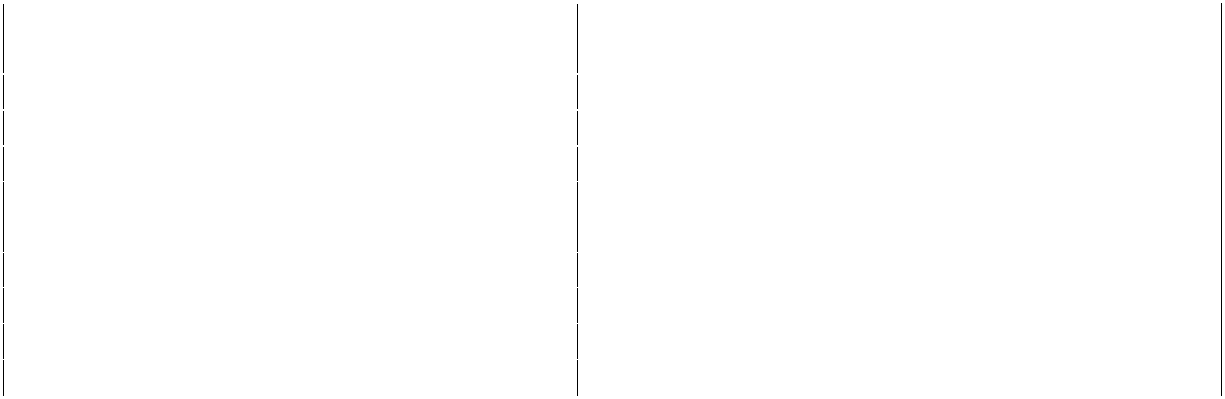 Notă: Formularul se va întocmi pentru fiecare produs în parte.Data completării:Operator economic,…….........……………….(semnatura autorizată )Formular 8OFERTANT…………………………(denumire/nume)FIŞA TEHNICĂ NR._____________Conform standard de firmă _________________________________Produsul: ____________________Conţinut: ______________________________________________________________________Caracteristici ale produsului: ____________________________________________________________________________________________________________________________Proprietăţi fizico–chimice:_______________________________________________________________________________________________________________________________________Condiţii de calitate:____________________________________________________________________________________________________________________________________________Ambalare: ___________________________________________________________________________________________________________________________________________________Garanţia acordată produsului:_____________________________________________________________________________________________________________________________________Data completării:Operator economic,…….........……………….(semnatura autorizată )Formular nr. 9OFERTANT…………………………(denumire/nume)Operator economic___________________(denumirea/numele)DECLARATIE PRIVIND RESPECTAREA REGLEMENTÃRILORDIN DOMENIUL MEDIULUI SI PROTECTIEI MEDIULUI                    Prin aceastã declaratie subsemnat(ul)/a ………………………………..reprezentant legal al …………………………………………., participant la licitatia pentru: .................................................……….(denumirea achizitiei) declar pe propria raspundere, sub sanctiunile aplicate faptei de fals si uz de fals în declaratii, cã vom respecta si implementa serviciile cuprinse în ofertã conform reglementarilor stabilite prin legislaţia adoptată la nivelul Uniunii Europene, legislaţia naţională, prin acorduri colective sau prin tratatele, convenţiile şi acordurile internaţionale în domeniul mediului si protectiei mediului.                  Totodată, declar ca am luat la cunoştinţa de prevederile art. 326 « Falsul în Declaraţii » din Codul Penal referitor la «Declararea necorespunzătoare a adevărului, făcuta unui organ sau instituţii de stat ori unei alte unităţi dintre cele la care se refera art. 175, în vederea producerii unei consecinţe juridice, pentru sine sau pentru altul, atunci când, potrivit legii ori împrejurărilor, declaraţia făcuta serveşte pentru producerea acelei consecinţe, se pedepseşte cu închisoare de la 3 luni la 2 ani sau cu amenda»DataOfertant,Numele si prenumele…………………(semnătură)Formular nr. 10Operator economic................................<denumirea/numele>DECLARATIE PRIVIND RESPECTAREA REGLEMENTÃRILORDIN DOMENIUL SOCIAL SI AL RELATIILOR DE MUNCASubsemnatul ……………………............................... (nume şi prenume în clar a persoaneiautorizate), reprezentant al ………………………...................................... (denumirea ofertantului)si datele de identificare) declar pe propria raspundere cã vom respecta si implementa furnizarea produselor cuprinse în ofertã conform reglementarilor stabilite prin legislaţia adoptată la nivelul Uniunii Europene, legislaţia naţională, prin acorduri colective sau prin tratatele, convenţiile şi acordurile internaţionale în domeniul social si al relatiilor de munca.De asemenea, declar pe propria raspundere că la elaborarea ofertei am ţinut cont de obligaţiile referitoare la condiţiile de muncă şi de protecţie a muncii şi am inclus costul pentru îndeplinirea acestor obligaţii.Totodată, declar ca am luat la cunoştinţa de prevederile art. 326 «Falsul în Declaraţii» din Codul Penal referitor la «Declararea necorespunzătoare a adevărului, făcuta unui organ sau instituţii de stat ori unei alte unităţi dintre cele la care se refera art. 175, în vederea producerii unei consecinţe juridice, pentru sine sau pentru altul, atunci când, potrivit legii ori împrejurărilor, declaraţia făcuta serveşte pentru producerea acelei consecinţe, se pedepseşte cu închisoare de la 3 luni la 2 ani sau cu amenda ».DataOfertant,Numele si prenumele…………………(semnătură)Formular nr. 11Operator economic__________________(denumirea/numele)FORMULAR DE OFERTĂCătre ....................................................................................................(denumirea autorităţii contractante şi adresa completă)Examinând  documentaţia  de  atribuire,  subsemnaţii,  reprezentanţi  ai  ofertantului..................................................................................... (denumirea/numele ofertantului) ne oferimca, în conformitate cu prevederile şi cerinţele cuprinse în documentaţia mai sus menţionată, să furnizăm ............................................................ (denumirea produselor) pentru suma de ................................................ lei (suma în cifre și în litere), reprezentând …………………………euro (suma în cifre și în litere), plătibilă după recepţia produselor, la care se adaugă TVA în valoare de .......................................................lei (suma în cifre și în litere).Prețul unitar …………. lei/buc. (suma în cifre și în litere), reprezentând ……… euro/buc.(suma în cifre și în litere), plătibilă după recepţia produselor, la care se adaugă TVA în valoare de.................. lei (suma în cifre și în litere).Ne angajăm ca, în cazul în care oferta noastră este stabilită câştigătoare, să furnizăm produsele conform graficului de livrări anexat pe întreaga perioadă de derulare a contractului.3. Ne angajăm să menţinem această ofertă valabilă pentru o durată de ........................ zile, (durata în litere şi cifre) respectiv până la data de ............................... (ziua/luna/anul) şi ea va rămâne obligatorie pentru noi, şi poate fi acceptată oricând înainte de expirarea perioadei de valabilitate.Am înţeles şi consimţim că, în cazul în care oferta noastră este stabilită ca fiind câştigătoare, să constituim garanţia de bună execuţie în conformitate cu prevederile din documentaţia de atribuire.Precizăm că: (se bifează opţiunea corespunzătoare)|_| depunem ofertă alternativă, ale cărei detalii sunt prezentate într-un formular de ofertă separat,marcat în mod clar „alternativă”/”altă ofertă”.|_| nu depunem ofertă alternativă.Până la încheierea şi semnarea contractului de achiziţie publică aceasta ofertă, împreună cu comunicarea transmisă de dumneavoastră, prin care oferta noastră este acceptată ca fiind câştigătoare, vor constitui un contract angajant între noi.Înţelegem că nu sunteţi obligaţi să acceptaţi oferta cu cel mai scăzut preţ sau orice ofertă primită.Data _____/_____/_____...............................................................................,(nume, prenume şi semnătură),în calitate de ............................................ legal autorizat să semnez oferta pentru şi în numele ...................................................... (denumirea/numele operatorului economic)ANEXACENTRALIZATOR DE PREŢURIpentru sandvici	Data completarii:									Operator economic                                                                                                            .......................................................Produsul____________________Producător____________________Importator____________________Informaţii  solicitate  prin  caietului  deComentariu privind corespondenţa cu caietulsarcinide sarciniCaracteristici generaleCalitatea produselorSiguranţă şi perisabilitateMijloace   necesare   pentru   transport   şidistribuţie (precum şi spaţii de depozitare)Metode de testare şi controlModul de distribuţie în şcoli şi grădiniţeAmbalare, etichetare, marcareTermen de livrare:Nr. crt.CategoriiCosturi per portie, lei faraTVA1materia prima2prepararea hranei3distributieTotalNr. crt.Denumirea produsuluiCantitatea (U.M.)Pretul unitarPretul unitarPretul totalPretul totalTVANr. crt.Denumirea produsuluiCantitatea (U.M.)LeiEuroLeiEuroTVA1Sandvici cu sunca de pui, legume si un mar,2Sandvici cu sunca si cascaval, legume si un mar3Sandvici cu piept de pui la gratar sau pulpa de pui dezosata la gratar, legume si un marTOTAL